.Intro : 32 temps – No Tag / No RestartSECT-1: MONTEREY ½ TURN – SIDE ROCK CROSS – KICK BALL ROCK BACK – SIDE – SWIVEL HEELS ¼ TURNSECT-2:  TRIPLE STEP FORWARD – STEP ½ TURN – SIDE WITH ¼ TURN – BEHIND-SIDE-CROSS – HEEL JACKSECT-3:  STEP ½ TURN – TRIPLE BACK WITH ½ TURN – COASTER STEP – KICK BALL STEPSECT-4:  PIVOT ½ TURN – SIDE WITH ¼ TURN – CROSS ROCK BACK TWICE – SYNCOPATED HEELS FANSSECT-5:  TOUCH WITH HIP BUMPS & ½ TURN – OUT-OUT FORWARD – STEP BACK – COASTER STEPSECT-6:  TOUCH WITH HIP BUMPS & ½ TURN – OUT-OUT FORWARD – STEP BACK – COASTER STEPReprendre la danse du début et Souriez !!!« FICHE DE DANSE ORIGINALE ECRITE PAR LA CHOREGRAPHE »** Contact : petitesyndie@hotmail.fr** Site Web : http://petitesyndie.wixsite.com/syndiebergerComing Home (fr)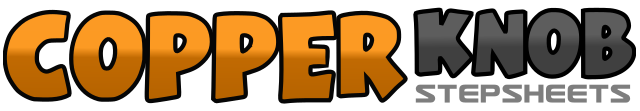 .......Compte:48Mur:4Niveau:Intermediate Country.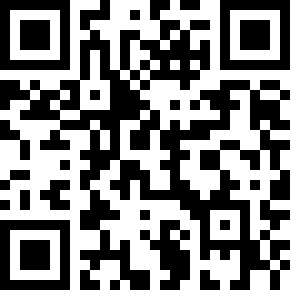 Chorégraphe:Syndie BERGER (FR) - Août 2018Syndie BERGER (FR) - Août 2018Syndie BERGER (FR) - Août 2018Syndie BERGER (FR) - Août 2018Syndie BERGER (FR) - Août 2018.Musique:Coming Home (feat. Julia Michaels) - Keith UrbanComing Home (feat. Julia Michaels) - Keith UrbanComing Home (feat. Julia Michaels) - Keith UrbanComing Home (feat. Julia Michaels) - Keith UrbanComing Home (feat. Julia Michaels) - Keith Urban........1 – 2Pointer PD à D – Rassembler PD à côté PG en faisant ½ tour à D (face 6:00)3 & 4Poser PG à G – Revenir sur PD (&) - Croiser PG devant PD5 &Kick D en diagonale avant D – Poser PD à D (&)6 &Poser PG en arrière – Revenir sur PD (&)7 & 8Poser PG à G – Pivoter les talons vers la G (&) - Pivoter les talons à D en faisant ¼ de tour à G (face 3:00) (pdc à D)1 & 2Pas chassé G-D-G en avant3 & 4Avancer PD – Pivoter ½ tour à G (&) (face 9:00) – Poser PD à D en faisant ¼ de tour à G (face 6:00)5 & 6Croiser PG derrière PD – Poser PD à D (&) - Croiser PG devant PD7 & 8 &Toucher plante PD derrière PG – Poser PD en arrière (&) - Poser talon G en avant – Rassembler PG à côté PD (&)1 – 2Avancer PD – Pivoter ½ tour à G (face 12:00)3 & 4Pas chassé D-G-D en arrière en faisant ½ à G (face 6:00)5 & 6Reculer PG – Rassembler PD à côté PG (&) - Avancer PG7 & 8Kick D en avant – Rassembler PD à côté PG (&) – Avancer PG (pdc à G)1 – 2Pivoter ½ tour à D (face 12:00) (pdc à D) – Poser PG à G en faisant ¼ de tour à D (face 3:00)3 & 4Croiser PD derrière PG – Revenir sur PG (&) - Poser PD à D5 & 6Croiser PG derrière PD – Revenir sur PD (&) - Poser PG à G7 &Pivoter le talon D vers l'intérieur – Ramener talon D au centre (&) (pdc à D)8 &Pivoter le talon G vers l'intérieur – Ramener talon G au centre (&) (pdc à G)1 – 2Poser plante PD devant et bump avant de la hanche – Rassembler PD à côté PG en faisant ½ tour à G et bump arrière3 – 4Poser plante PG devant et bump avant de la hanche – Rassembler PD à côté PG et bump arrière (pdc à G) (face 9:00)& 5-6Poser PD en avant (&) - Poser PG à G (out-out) – Reculer PD7 & 8Reculer PG – Rassembler PD à côté PG (&) - Avancer PG1 – 2Poser plante PD devant et bump avant de la hanche – Rassembler PD à côté PG en faisant ½ tour à G et bump arrière3 – 4Poser plante PG devant et bump avant de la hanche – Rassembler PD à côté PG et bump arrière (pdc à G) (face 3:00)& 5-6Poser PD en avant (&) - Poser PG à G (out-out) – Reculer PD7 & 8Reculer PG – Rassembler PD à côté PG (&) - Avancer PG